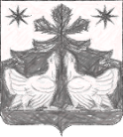 РОССИЙСКАЯ    ФЕДЕРАЦИЯАДМИНИСТРАЦИЯ ЗОТИНСКОГО  СЕЛЬСОВЕТА ТУРУХАНСКОГО  РАЙОНА
КРАСНОЯРСКОГО  КРАЯ
 П О С Т А Н О В Л Е Н И Е02.11. 2017 г.		              с.Зотино                                              №  49-пОб утверждении предварительных итогов социально-экономического развития Зотинского сельсовета за истекший период текущего финансового года и ожидаемые итоги социально-экономического развития за текущий финансовый годВ соответствии со статьями 172, 184.2 Бюджетного Кодекса Российской Федерации, руководствуясь Положением о бюджетном процессе в Муниципальном образовании Зотинский сельсовет и Уставом Зотинского сельсовета ПОСТАНОВЛЯЮ:1. Утвердить предварительные итоги социально-экономического развития Зотинского сельсовета за истекший период текущего финансового года и ожидаемые итоги социально-экономического развития за текущий финансовый год, согласно приложению.2. Настоящее постановление вступает в силу с момента официального опубликования в  газете « Ведомости органов местного самоуправления Зотинского  сельсовета».3. Контроль за  исполнением  настоящего  постановления возложить на Заместителя главы по финансовым вопросам – Главного бухгалтера.Глава Зотинского сельсовета                       ______ / И.Г МоисееваПриложение к постановлению администрацииЗотинского сельсоветаот  02.11. 2017  №  49-пПредварительные итоги социально-экономического развития 
Зотинского сельсовета за истекший период текущего финансового года и ожидаемые итоги социально-экономического развития за текущий финансовый годПрогноз социально-экономического развития сельсовета на 2018 год разработан на основании анализа развития экономики территории за последние два года, ожидаемых результатов социально-экономического развития в 2017 году.При разработке прогноза выявлены и исследованы факторы, влияющие на развитие экономики поселения. К таким факторам отнесены: состояние и структура объектов муниципальной собственности, наличие и распределение трудовых ресурсов, демографические изменения, развитие субъектов малого предпринимательства, оформление гражданами в собственность земельных участков и имущества.План развития ориентирован на рациональное использование имеющегося потенциала и местных возможностей: экономической базы, производственной и транспортной инфраструктуры, социальной сферы, земельных ресурсов, экономико-географического положения и природно-климатических условий.Зотинский сельсовет расположен от районного центра с. Туруханск 525 км и в 448 км от  краевого центра г.Красноярск. Транспортным обслуживанием населения на территории поселения Зотинского сельсовета занимаются следующие перевозчики: Авиаперевозкой пассажиров на территории Туруханского района занимается транспортная компания «Турухан» и «NordStar»;Перевозками пассажиров водным транспортом осуществляет транспортная компания «Пасажирречтранс».Демография:По данным отдела государственной статистики на 1 января 2017 года население муниципального образования составило 625 чел. На 1 октября 2017 года численность населения составляет 596 чел.На динамику численности населения влияют следующие компоненты демографического развития: рождаемость, смертность и миграция населения.
Трудовые ресурсы:На территории муниципального образования расположены 7 магазинов, Зотинский ЛЗП Ярцевского филиала АО «Лесосибирский ЛДК №1», 1 почтовое отделение, МОУ «Зотинская СОШ», Детский сад «Елочка»,  аптечный пункт, пожарная часть, Зотинская  врачебная амбулатория, Администрация Зотинского сельсовета.Основной составляющей частью денежных доходов населения является  заработная плата.Жилищно-коммунальное хозяйство:На территории Зотинского сельсовета поставкой тепло и электро энергии занимается Ярцевский филиал АО «Лесосибирский ЛДК №1», они же проводят ремонт и содержание дорог населенного пункта. На территории поселения стоит 1 водонапорная башня. Благоустройство:Бюджетных ассигнований на благоустройство поселения на начало отчетного года составили 1939,554 тыс. рублей. В течение года бюджетные средства были увеличены и составили 3406,204 тыс. рублей. За 9 месяцев 2017 года мероприятия по благоустройству поселка выполнены на 736,375 тыс. рублей. За 2017 год прогноз исполнения составит 3283,9тыс. рублей.В 2017 году выполнены и ожидаются к выполнению, следующие мероприятия по благоустройству:- очистка и уборка дорог в зимний период;- ремонт дорог с поднятием и планировкой дорожного полотна;- вывозка мусора и очистка от мусора общественных территорий;- содержание и обслуживание причала;- содержание и обслуживание вертолетной площадки;- установка и демонтаж новогодней елки и горки;- ремонт заборов и малых архитектурных форм на территории поселения;- укатка лыжни для проведения культурно-массовых мероприятий;-  ремонт забора кладбища.Культура, спорт и молодежная политика:Главной задачей в области культуры остается сохранение ранее накопленного культурного потенциала, приобщение подрастающего поколения к культурным ценностям. В рамках данных мероприятий продолжается работа по приобретению технических средств и оборудования учреждений культуры.Бюджетных ассигнований в рамках вышеуказанных мероприятий на начало отчетного года составили 4108,474 тыс. рублей. В течение года бюджетные средства были увеличены и составили 4844,354 тыс. рублей. За 9 месяцев 2017 года на учреждения культуры и культурно-спортивные мероприятия израсходовано 2517,985 тыс. рублей. По ожидаемому прогнозу в 2017 года на развитие культуры, спорта и молодежной политики будет направлено 4844,354 тыс. рублей.В течение отчетного периода жители поселения принимали участие, при поддержке администрации, в местных мероприятиях.Развитие физической культуры и спорта направлено на обеспечение доступности физкультурно-оздоровительных услуг для широкого контингента населения. Основная задача – выявить, поддержать накопленный опыт работы с детьми и молодежью в сфере физической культуры. Проведено ряд спортивных мероприятий, соревнования по волейболу, футболу, среди жителей поселения. Активно развивается волонтерское и добровольческое движения.Доходы бюджета муниципального образования за 9 месяцев 2017 года составили 8530,426 тыс. рублей, прогнозируемое поступление доходов за 2017 год составит 13 636,267 тыс. рублей. Собственные доходы в общей сумме доходов составили 932,204 тыс. рублей за счет налога на доходы физических лиц 811,501 тыс. рублей, акцизы по подакцизным товарам (продукции), производимым на территории Российской Федерации 70,2 тыс. рублей, госпошлина 23,418 тыс. рублей, земельный налог 1,084 тыс. рублей, налог на имущество 26,001 тыс. рублей.Расходы бюджета муниципального образования за 9 месяцев 2017 года составили 7144,469 тыс. рублей. Из них израсходовано, общегосударственные вопросы 3451,631 тыс. рублей или 48,2 %, на национальную оборону 32,209 тыс. рублей или 0,5%, Национальную безопасность и правоохранительную деятельность 439,065 тыс. рублей или 6,2 %, национальную экономику и жилищно-коммунальное хозяйство 736,375 тыс. рублей или 10,2 %, образование 131,960 тыс. рублей или 1,8 %, на социальную политику 84,325 тыс. рублей или 1,2%, на культуру 1519,410 тыс. рублей или 21,1%, на физическую культуру и спорт 782,293 тыс. рублей или 10,8%, от общей суммы расходов. Прогнозируемые расходы за 2017 год составят 13 724,600 тыс. рублей. Из них на общегосударственные вопросы 4766,205 тыс. рублей или 34,7 %, на национальную оборону 91,650 тыс. рублей – 0,7%, Национальную безопасность и правоохранительную деятельность 531,862 тыс. рублей – 3,8 %, жилищно-коммунальное хозяйство 3 406,204 тыс. рублей – 24,8%, образование 179,911 тыс. рублей – 1,4%,  на социальную политику 84,325 тыс. рублей – 0,6%, на культуру 3 481,825 тыс. рублей – 25,4%, на физическую культуру и спорт 1 182,618– 8,6%, от общей суммы расходов. Источником финансирования дефицита бюджета муниципального образования на 2017 год является распределение свободного остатка  в сумме 223,367 тыс. рублей.